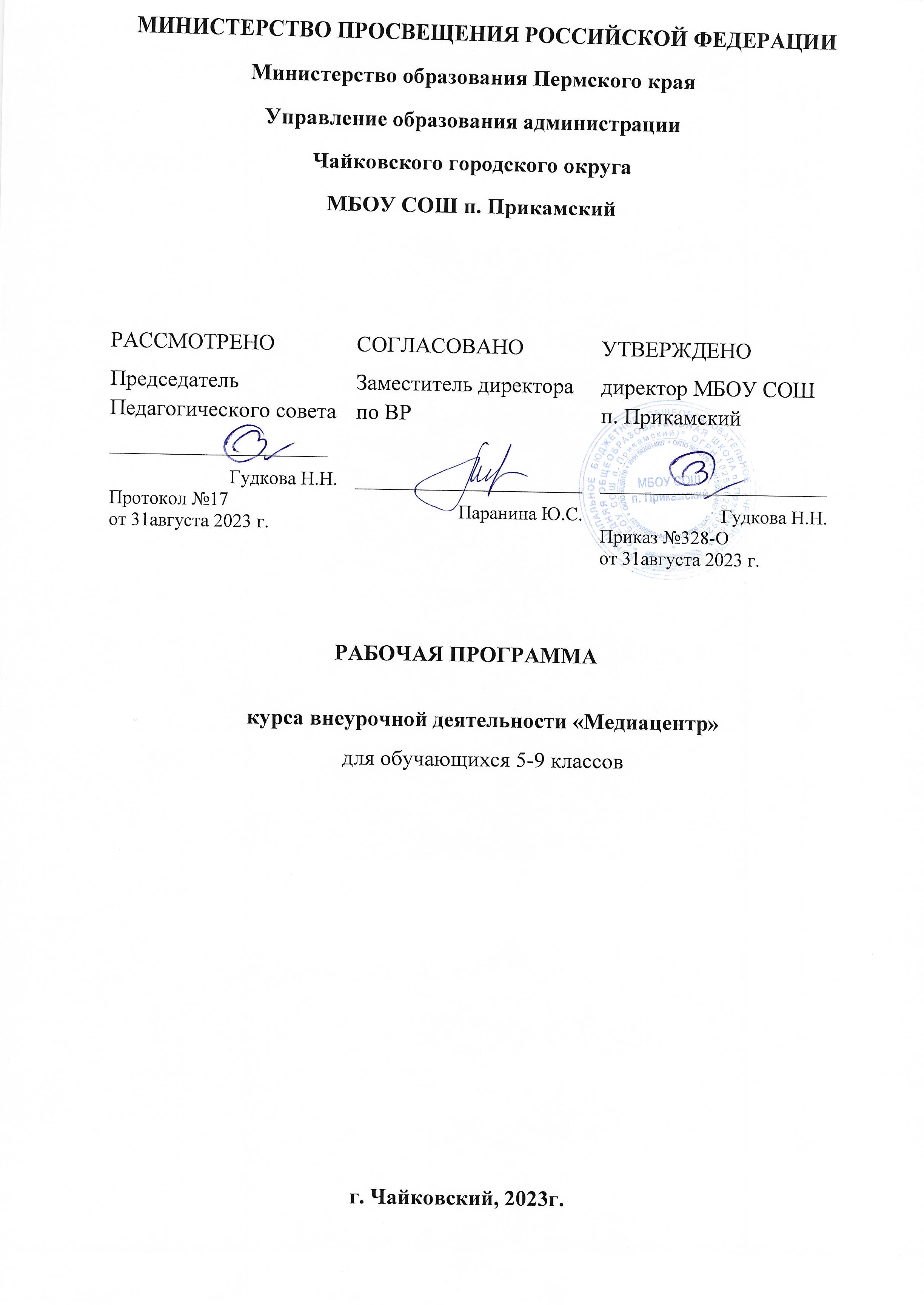 Пояснительная запискаРабочая программа курса внеурочной деятельности «Медиацентр» разработана в соответствии с ФЗ РФ «Об образовании в Российской Федерации» от 29.12.2012 г. № 273 –ФЗ.Программа данного курса разработана для занятий с обучающимися 5-9 классов во второй половине дня в соответствии с требованиями ФГОС. Программа внеурочной деятельности представляет собой комплекс мероприятий, направленных на развитие у учащихся медиакультуры и ключевых информационных и телекоммуникационных компетентностей современного общества. Учащиеся получат возможность познакомиться и пораотать с разными видами информации, представленными в разных форматах. Программа предусматривает непрерывность обучения и возможность привлечения обучающихся разных классов и разных возрастов. Цели изучения:Создание и развитие единого информационного пространства школы;Создание условий для развития творческого потенциала обучащихся.Задачи:Организовать деятельность школьного медиацентра – одного из инструментов воспитательного воздействия для успешной социализации обучающихся;Развивать функциональную грамотность обучающихся;Прививать детям интерес к таким профессиям, как журналист, корреспондент, дизайнер, корректор, фоторепортер, видеооператор, режиссер, режиссер монтажа и др.Создать живую, активно работающую информационную среду. Место учебного курсаПрограмма по курсу внеурочной деятельности «Медиацентр» составлена на 102 часа (3 часов в неделю, 34 учебных недели).Содержание курсаВводное занятие (1 час)Знакомство с понятиями СМИ, МЕДИАЦЕНТР, основами ведения странички школы в социальной сети в ВК. Распределение ролей участников медиацентра.Источники информации (5 часов)Знакомство с понятием «источник информации». Анализ источников средств массовой информации. Знакомство с правовыми документами о соблюдении авторских прав.Обзор программ для создания контента (3 часов)Обзор бесплатных версий программ для создания картинок, плакатов, видеороликов и др.Разработка контент-плана (12 часа)Анализ контента школьных СМИ с целью выявления плюсов и минусов организации интернет-пространства. Определение своего вектора работы центра. Разработка постоянных рубрик.Создание своих источников информации (32 часов)Запись выпусков новостей. Новостные сюжеты. Критерии отбора новостей. Классический, домашний, публицистический стиль новостей. Репортажи, их цели и особенности. Активное слушание. Коммуникативные техники. Подготовка вопросов для интервью. Требование к вопросу. Взаимодействие во время репортажа.Жанровое своеобразие СМИ (32 часов)Апробация своих навыков в написании текстов, постов различных жанров, различной тематики. Регулярное пополнение социальной страницы.Отбор видеоконтента в Интернете (12 часов)Просмотр роликов, фильмов. Обсуждение просмотренного на круглом столе.Подведение итогов работы Медиацентра за год (5 часов)Результаты освоения курса внеурочной деятельностиЛичностные результаты: • воспитание российской гражданской идентичности: патриотизма, уважения к Отечеству, прошлому и настоящему многонационального народа России; осознание своей этнической принадлежности, знание истории, языка, культуры своего народа, своего края, основ культурного наследия народов России и человечества; усвоение гуманистических, демократических и традиционных ценностей многонационального российского общества; воспитание чувства ответственности и долга перед Родиной; • формирование ответственного отношения к учению, готовности и способности учащихся к саморазвитию и самообразованию на основе мотивации к обучению и познанию, осознанному выбору и построению дальнейшей индивидуальной траектории образования на базе ориентировки в мире профессий и профессиональных предпочтений, с учетом устойчивых познавательных интересов, а также на основе формирования уважительного отношения к труду, развития опыта участия в социально значимом труде; • формирование целостного мировоззрения, учитывающего социальное, культурное, языковое, духовное многообразие современного мира; • формирование осознанного, уважительного и доброжелательного отношения к другому человеку, его мнению, мировоззрению, культуре, языку, вере, гражданской позиции, к истории, культуре, религии, традициям, языкам, ценностям народов России и народов мира; готовности и способности вести диалог с другими людьми и достигать в нем взаимопонимания; • освоение социальных норм, правил поведения, ролей и форм социальной жизни в группах, включая взрослые и социальные сообщества; участие в школьном самоуправлении и общественной жизни в пределах возрастных компетенций с учетом региональных, этнокультурных, социальных и экономических особенностей; • развитие морального сознания и компетентности в решении моральных проблем на основе личностного выбора, формирование нравственных чувств и нравственного поведения, осознанного и ответственного отношения к собственным поступкам; • формирование коммуникативной компетентности в общении и сотрудничестве со сверстниками, детьми старшего и младшего возраста, взрослыми в процессе образовательной, общественно полезной, учебно-исследовательской, творческой и других видов деятельности; • формирование основ экологической культуры, соответствующей современному уровню экологического мышления, развитие опыта экологически ориентированной рефлексивно-оценочной и практической деятельности в жизненных ситуациях; • развитие эстетического сознания через освоение художественного наследия народов России и мира, творческой деятельности эстетического характера. Метапредметные: • овладение способностью принимать и сохранять цели и задачи учебной деятельности, поиска средств её осуществления; • освоение способов решения проблем творческого и поискового характера; • формирование умения планировать, контролировать и оценивать учебные действия в соответствии с поставленной задачей и условиями её реализации; определять наиболее эффективные способы достижения результата; • формирование умения понимать причины успеха/неуспеха учебной деятельности и способности конструктивно действовать даже в ситуациях неуспеха; • освоение начальных форм познавательной и личностной рефлексии; • использование знаково-символических средств представления информации для создания моделей изучаемых объектов и процессов, схем решения учебных и практических задач; • активное использование речевых средств и средств информационных и коммуникационных технологий (ИКТ) для решения коммуникативных и познавательных задач; • использование различных способов поиска (в справочных источниках и открытом учебном информационном пространстве сети Интернет), сбора, обработки, анализа, организации, передачи и интерпретации информации в соответствии с коммуникативными и познавательными задачами и технологиями предмета; • овладение логическими действиями сравнения, анализа, синтеза, обобщения, классификации по родовидовым признакам, установления аналогий и причинно-следственных связей, построения рассуждений, отнесения к известным понятиям; • готовность слушать собеседника и вести диалог, готовность признавать возможность существования различных точек зрения и права каждого иметь свою, излагать свое мнение и аргументировать свою точку зрения и оценку событий; • определение общей цели и путей ее достижения, умение договариваться о распределении функций и ролей в совместной деятельности, осуществлять взаимный контроль в совместной деятельности, адекватно оценивать собственное поведение и поведение окружающих; • овладение начальными сведениями о сущности и особенностях объектов, процессов и явлений действительности (природных, социальных, культурных, технических и др.) в соответствии с содержанием предмета; • овладение базовыми предметными и межпредметными понятиями, отражающими существенные связи и отношения между объектами и процессами; • умение работать в материальной и информационной среде начального общего образования (в том числе с учебными моделями) в соответствии с содержанием учебного предмета. Предметные результаты: • освоение художественных произведений как духовного опыта поколений, понимание значимости искусства, его места и роли в жизни человека, уважение культуры другого народа; • знание основных закономерностей искусства, усвоение специфики художественного слова, особенностей средств художественной выразительности; • устойчивый интерес к различным видам учебно-творческой деятельности, художественным традициям своего народа и достижениям мировой культуры; • освоить основы сценической речи на уровне своих индивидуальных возможностей; • освоить культуру речи и движений на сцене и в жизни; • уметь снимать эмоциональное и мышечное напряжение, вызванное нагрузкой на нервную систему при интенсивном обучении; • уметь свободно проявлять свои лучшие творческие качества; • владеть навыками совместной деятельности, установления эмоциональных контактов, свободного общения; • иметь такие творческие умения и навыки как память, внимание, образное мышление; • владеть своим телом как инструментом самовыражения; • использовать навыки сценической речи в публичных выступлениях; • уметь реализовать себя в художественном слове на сцене; • владеть навыками организаторской работы в процессе работы над совместными выступлениями.Поурочно-тематическое планированиеУчебно-методическое и материально-техническое обеспечениеСписок информационных ресурсов https://волонтёрыпобеды.рф/lk/mgr/events/id/13992www.vmstudio.narod.ru www.svcd.ru www.spline.ruwww.avistudio.narod.ruАппаратные средства: 1. Компьютер 2. Устройства для ручного ввода текстовой информации и манипулирования экранными объектами (клавиатура, мышь) 3. Наушники 4. Колонки. Видеокамера, фотоаппарат Программные средства: 1. Операционная система Windows 2. Программы для работы с видео Movie Maker Форма организации: творческое объединение. Вид внеурочной деятельности: познавательная и социально значимая деятельность. Формы внеурочной деятельности: лекции, практические занятия в рамках курса, мозговой штурм, создание контента в социальных сетях, работа в группах, работа с различными видами информации.№ТемаКол-во часовтеорияКол-во часовПрактикаВиды деятельности ЭОРВводное занятие 2 часаВводное занятие 2 часаВводное занятие 2 часаВводное занятие 2 часа1Введение1Беседа, диалоговая форма работыhttps://волонтёрыпобеды.рф/lk/mgr/events/id/13992Источники информации (5 часов)Источники информации (5 часов)Источники информации (5 часов)Источники информации (5 часов)2Знакомство с понятием «Источник информации»1Работа в группах, мозговой штурмwww.vmstudio.narod.ru3Анализ источников СМИ1Работа в группах, мозговой штурм-4Анализ источников СМИ1Работа в группах, анализ https://волонтёрыпобеды.рф/lk/mgr/events/id/139925Знакомство с правовыми документами о соблюдении авторских прав.1Диалоговая форма работыwww.vmstudio.narod.ru6Знакомство с правовыми документами о соблюдении авторских прав.1Работа с правовыми документами-Обзор программ для создания контента (3 часа)Обзор программ для создания контента (3 часа)Обзор программ для создания контента (3 часа)Обзор программ для создания контента (3 часа)7Обзор бесплатных версий программ для создания картинок, плакатов, видеороликов и др.1Работа с гаджетами по изучению программwww.vmstudio.narod.ru8-9Обзор бесплатных версий программ для создания картинок, плакатов, видеороликов и др.2Работа с гаджетами по изучению программwww.svcd.ru www.spline.ruРазработка контент-плана (12 часов)Разработка контент-плана (12 часов)Разработка контент-плана (12 часов)Разработка контент-плана (12 часов)10Анализ контента школьных СМИ с целью выявления плюсов и минусов организации интернет-пространства.1Диалоговая форма работыhttps://волонтёрыпобеды.рф/lk/mgr/events/id/1399211-13Анализ контента школьных СМИ с целью выявления плюсов и минусов организации интернет-пространства.3Мозговой штурм, работа в парах, работа с гаджетами и сетьюwww.svcd.ru www.spline.ru14Разработка постоянных рубрик для соцстраницы1Диалоговая форма работыСтраница школы в ВК15-21Разработка постоянных рубрик для соцстраницы7Мастер-класс, мозговой штурм, работа в парах, работа с гаджетами и сетьюСтраница школы в ВКСоздание своих источников информации (32 часа)Создание своих источников информации (32 часа)Создание своих источников информации (32 часа)Создание своих источников информации (32 часа)22Критерии отбора новостей1Активное слушание. Беседа.www.vmstudio.narod.ru23Критерии отбора новостей1Мозговой штурм, работа в парах, работа с гаджетами и сетьюhttps://волонтёрыпобеды.рф/lk/mgr/events/id/1399223Классический стиль новостей1Активное слушание. Беседа.https://волонтёрыпобеды.рф/lk/mgr/events/id/1399224Классический стиль новостей1Мозговой штурм, работа в парах, работа с гаджетами и сетьюhttps://волонтёрыпобеды.рф/lk/mgr/events/id/1399225Домашний стиль новостей1Активное слушание. Беседа.https://волонтёрыпобеды.рф/lk/mgr/events/id/1399226Домашний стиль новостей1Мозговой штурм, работа в парах, работа с гаджетами и сетьюhttps://волонтёрыпобеды.рф/lk/mgr/events/id/1399227Публицистический стиль новостей1Активное слушание. Беседа.-28Публицистический стиль новостей1Мозговой штурм, работа в парах, работа с гаджетами и сетью, создание статьиwww.svcd.ru www.spline.ru29Репортажи, их цели и особенности.1Активное слушание лекции. Беседа.https://волонтёрыпобеды.рф/lk/mgr/events/id/1399230-32Репортажи, их цели и особенности.2Квест. Интревью.          ЭПОС33-34Активное слушание. Коммуникативные техники.2Активное слушание. Беседа.www.svcd.ru www.spline.ru35-37Активное слушание. Коммуникативные техники.3Беседа. Работа в парах. Тренингhttps://волонтёрыпобеды.рф/lk/mgr/events/id/1399238-39Подготовка вопросов для интервью. Требование к вопросу.2Активное слушание. Исследование. Беседа.https://волонтёрыпобеды.рф/lk/mgr/events/id/1399240-43Подготовка вопросов для интервью. Требование к вопросу.4Мозговой штурм, работа в парах, работа с гаджетами и сетьюwww.svcd.ru www.spline.ru44-45Взаимодействие во время репортажа.2Работа с гаджетами, исследование-46-53Взаимодействие во время репортажа.8Монтаж, работа в группах, работа с гаджетамиwww.vmstudio.narod.ruЖанровое своеобразие СМИ (32 часа)Жанровое своеобразие СМИ (32 часа)Жанровое своеобразие СМИ (32 часа)Жанровое своеобразие СМИ (32 часа)54-58Апробация своих навыков в написании текстов, постов различных жанров, различной тематики. Регулярное пополнение социальной страницы.5Активное слушание. Беседа.www.svcd.ru www.spline.ru59-85Апробация своих навыков в написании текстов, постов различных жанров, различной тематики. Регулярное пополнение социальной страницы.27Написание собственных текстов, работа в парах и группах, интервью, создание школьной газеты «Муравейник»https://волонтёрыпобеды.рф/lk/mgr/events/id/13992Отбор видеоконтента в Интернете (12 часов)Отбор видеоконтента в Интернете (12 часов)Отбор видеоконтента в Интернете (12 часов)Отбор видеоконтента в Интернете (12 часов)86-87Обзор разных типов файлов.2Эвристическая беседаwww.vmstudio.narod.ru88-89Обзор разных типов файлов.2Мозговой штурм, работа в парах, граппахЭПОС90-97Просмотр роликов, фильмов. Обсуждение просмотренного на круглом столе.8Совместный просмотр роликов и фильмов. Самостоятельный просмотр фильмов, отобранных заранее. Круглый стол. Рецензии www.svcd.ru www.spline.ruПодведение итогов работы Медиацентра за год (5 часов)Подведение итогов работы Медиацентра за год (5 часов)Подведение итогов работы Медиацентра за год (5 часов)Подведение итогов работы Медиацентра за год (5 часов)98-102Анализ просмотров странички школы, выявление удачных и неудачных моментов5Анализ, работа в группахСтраница школы в ВКонтакте